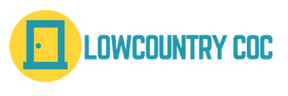 Agency Assessment for ESG EndorsementAgency Name: ______________________________	Contact: ______________________________	Phone Number: ______________________________	Email Address: ______________________________	1. Components applied for: (check all that apply) ___ Street Outreach         ___ Shelter Operations         ___ Rapid Re-Housing          ___ Prevention2. Summary of the services and activities proposed in the HESG application:3.  Agency is an active participant in the CoC (some or all of these apply: attends membership meetings, participates in committee/workgroups, participates in trainings, is an active CoC member, regular communicates or interacts with CoC staff).                 ____Yes	____No4.  Agency is an active participant in the Coordinated Entry System (CES).      ____Yes	____No5. If not actively using CES, provide detail on how you will become compliant with this requirement and demonstrate an understanding of this requirement:6. Agency utilizes HMIS or comparable database (DV providers).             ____Yes	____No 7. If the agency uses HMIS, data is entered timely and accurately.      ____Yes	____No8. If the agency does not use HMIS, provide detail regarding what type of data system is currently being used and how you will implement HMIS.  9. Agency actively participated in the 2020 Point-in-Time count (some or all of these apply: provided volunteers, attended trainings, administered and/or collected surveys, provided a space for PIT volunteers to conduct surveys).    ____Yes	____No10.  If agency did not participate in the 2020 PIT Count, provide detail about how you will actively participate in future PIT Counts and demonstrate an understanding of this requirement:11. Agency plans to serve individuals and families living in Charleston County.          ____Yes	____NoPlease also submit the Budget Summary page of the HESG application and signed HMIS User Agreement (request agreement from hcarver@lowcountrycoc.org). Please return this form and required attachments to hcarver@lowcountrycoc.org by Thursday, January 6, 2022 at Noon (12 p.m.). 